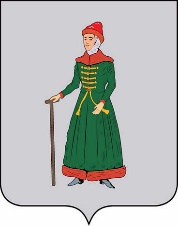 АДМИНИСТРАЦИЯСТАРИЦКОГО МУНИЦИПАЛЬНОГО ОКРУГАТВЕРСКОЙ  ОБЛАСТИРАСПОРЯЖЕНИЕ22.06.2023                                                    г. Старица                                       № 173 рО назначении общественного обсуждения проекта постановления Администрации Старицкого муниципального округа Тверской области «Об одобрении прогноза социально-экономического развития Старицкого муниципального округаТверской области на 2024 год и на период до 2026 года»В соответствии с Федеральным законом от 06.10.2003 № 131-ФЗ «Об общих принципах организации местного самоуправления в Российской Федерации», Федеральным законом от 28.06.2014 № 172-ФЗ «О стратегическом планировании в Российской Федерации», постановлением Администрации Старицкого муниципального округа Тверской области от 31.01.2023 № 70 «Об утверждении Порядка общественного обсуждения проектов документов стратегического планирования»: Назначить общественное обсуждение проекта постановления «Об одобрении прогноза социально-экономического развития Старицкого муниципального округа Тверской области на 2024 год и на период до 2026 года». Наименование структурного подразделения Администрации Старицкого муниципального округа Тверской области, разработавшего проект - отдел экономики и муниципальных закупок Администрации Старицкого муниципального округа Тверской области.Общественное обсуждение провести в форме направления замечаний и предложений по проекту постановления об одобрении прогноза социально-экономического развития Старицкого муниципального округа Тверской области на 2024 год и на период до 2026 года, размещенному на официальном сайте Администрации Старицкого муниципального округа Тверской области. Адрес электронной почты и почтовый адрес для направления замечаний и предложений: starica_economica.adm@mail.ru; 171360 Тверская область, г. Старица, ул. Советская, д.6, каб. 9.Проведение общественного обсуждения установить с 23.06.2023 по 29.06.2023 включительно.Назначить должностным лицом, ответственным за контроль проведения общественного обсуждения заведующего отделом экономики и муниципальных закупок Администрации Старицкого муниципального округа Тверской области Григорьеву Т.М.Настоящее распоряжение вступает в силу со дня подписания и подлежит размещению в информационно-телекоммуникационной сети «Интернет» на официальном сайте Администрации Старицкого муниципального округа Тверской области.Глава Старицкого муниципального округа                                                                                   С.Ю. Журавлёв